新 书 推 荐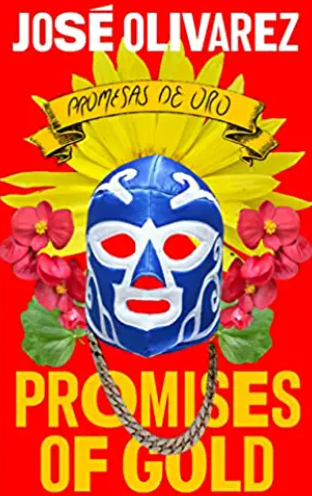 中文书名：《黄金承诺》英文书名：Promises of Gold作    者：José Olivarez出 版 社：Henry Holt 代理公司：Stuart Krichevsky /ANA/ Zoey页    数：320页出版时间：2023年2月代理地区：中国大陆、台湾审读资料：电子稿类    型：诗歌LONGLISTED FOR THE 2023 NATIONAL BOOK AWARDNamed one of NPR's Books We LoveA USA Today Book Club PickPoetry selection for The Latinidad List ― The Best Latino Books of 2023Named one of USA Today's Best Books of 2023内容简介：这本开创性的诗集讲述了每一种爱—自我、兄弟、浪漫、家庭、文化—是如何被性别、资本主义、宗教、移民等无形力量所孕育、塑造和复杂化的。

    爱是我们所做一切事情的核心，但它常常被错误对待、歪曲或狭义界定。用何塞·奥利瓦雷斯（José Olivarez）的话说：“有多少坏情人收到了诗？有多少次冲击？不是不尊重浪漫的爱情―但我们的朋友呢？那些在浪漫结束时出现的朋友会帮助你治愈心灵。那些一直在身边的朋友们—为我们欢呼，提醒我们爱是丰富的。”

    《黄金承诺》用英语写成，并结合诗人大卫·鲁亚诺（David Ruano）的西班牙语翻译，探讨了多种形式的爱，以及当奥利瓦雷斯努力解决美国梦的矛盾时，“作出的承诺并不总是兑现的承诺”，揭示了“爱因比我们的心更大的力量而变得复杂”的方式。

    他写道：“对于我们这些移民美国人来说，我们属于哪里？《黄金承诺》试图反思殖民遗产以及这些承诺为墨西哥后裔所证明的现实。我写这本书是为了想象和记录一种疗愈过程，这需要我每天为自己、社区、朋友、家人和爱人而存在。”

    无论读者是用英语还是西班牙语阅读这本诗集，这些不同寻常的诗歌一定会因其对生活和爱情的阐释而受到喜爱。作者简介：何塞·奥利瓦雷斯（José Olivarez）是墨西哥移民的儿子。他的首本诗集《非法公民》（Citizen Illegal）是PEP/Jean Stein奖的决赛入围者，也是2018年芝加哥图书评论诗歌奖的获奖者。该书被《阿德鲁特杂志》、全国公共广播电台和纽约公共图书馆评为2018年最佳图书。他与费利西亚·查韦斯（Felicia Chavez）和威利·佩尔多莫（Willie Perdomo）合著了诗集《The BreakBeat Poeters Vol.4:LatiNext》。他主持诗歌播客《诗神》。 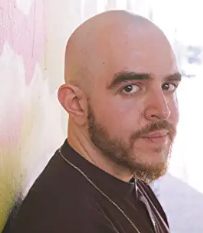 媒体评价："Glistening. . . . Olivarez elevates small but notable moments through a sensitive, introspective speaker who must learn tough lessons on the streets of Calumet City. . . Bilingual readers will enjoy flipping back and forth to see how the prism of each poem changes its hue in the light of another language. "——Booklist starred review"This book reads like an ode to people of color who are handed a broom, assumed to be the help, when in reality we are equal. He’s rewriting the history of colonization and challenging us to unlearn its impacts one poem at a time. "——Chicago Reader"Promises of Gold is a uniquely bilingual celebration of life and the mundane. . . . While inspired by Olivarez's distinctly second-generation Mexican immigrant experiences, Promises of Gold expresses themes of hope, dreams, family, and friendship that can apply to anyone, regardless of their background."——The Harvard Crimson"Promises of Gold shows remarkable growth from Olivarez, who has quickly matured into one of the most important poets writing about living in diaspora as a second generation Mexican American."——The Poetry Question"The truth is: Technically, I don’t understand poetry. I never have. I miss everything in it. It’s a language I can’t process. And, for me anyway, that’s what makes Jose special. Because when he writes poetry, I don’t need to understand it―at least, not in the traditional sense―because I FEEL it. I feel his words under my fingertips like velvet. I feel his words in my chest like I’m looking at a painting that moves me in a way I can’t fully explain. And, again, for me anyway, that’s more important. "——Shea Serrano, bestselling author of Hip Hop (And Other Things)感谢您的阅读！请将反馈信息发至：版权负责人Email：Rights@nurnberg.com.cn安德鲁·纳伯格联合国际有限公司北京代表处北京市海淀区中关村大街甲59号中国人民大学文化大厦1705室, 邮编：100872电话：010-82504106, 传真：010-82504200公司网址：http://www.nurnberg.com.cn书目下载：http://www.nurnberg.com.cn/booklist_zh/list.aspx书讯浏览：http://www.nurnberg.com.cn/book/book.aspx视频推荐：http://www.nurnberg.com.cn/video/video.aspx豆瓣小站：http://site.douban.com/110577/新浪微博：安德鲁纳伯格公司的微博_微博 (weibo.com)微信订阅号：ANABJ2002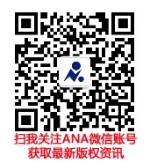 